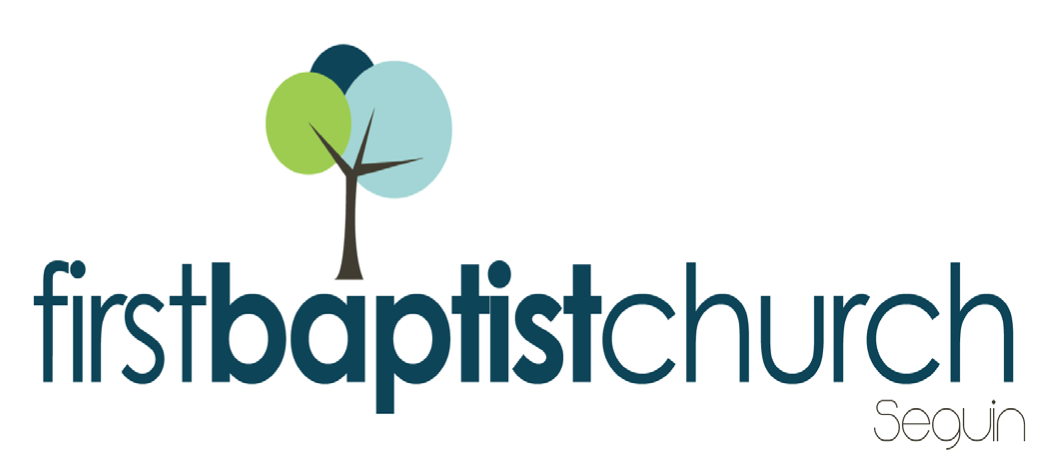 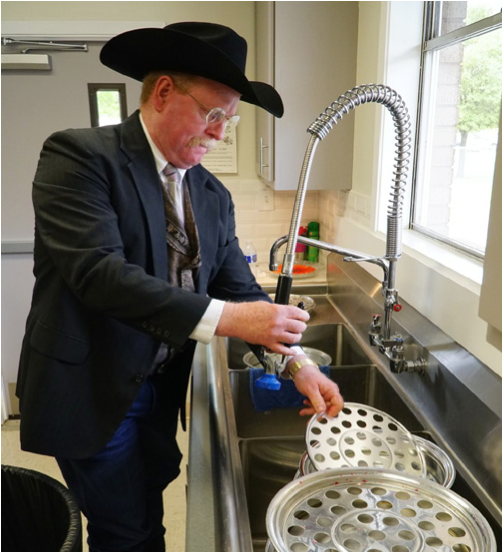 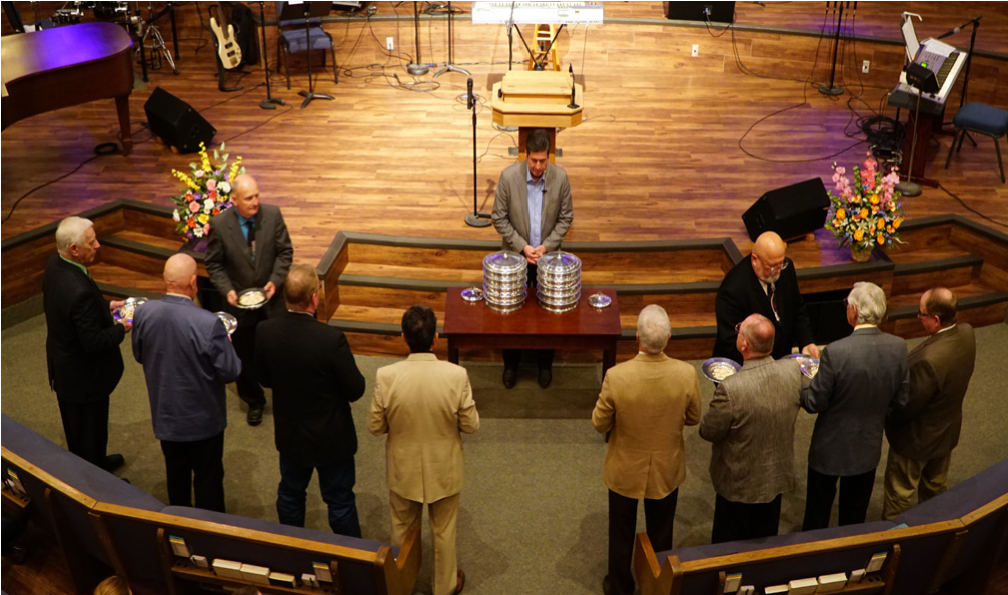 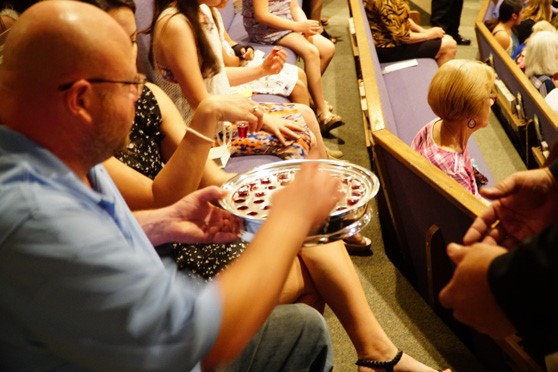 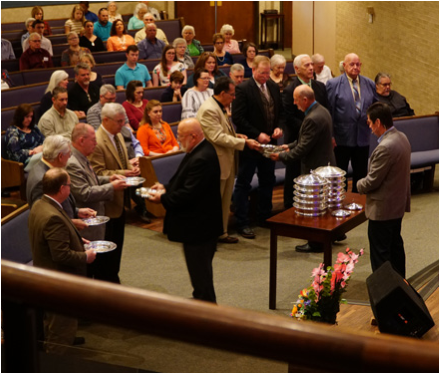 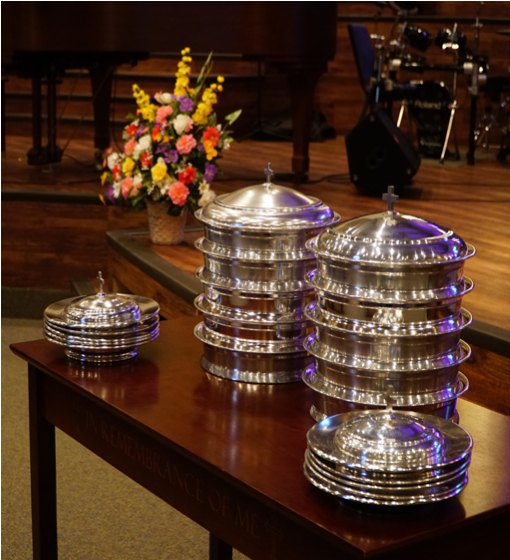 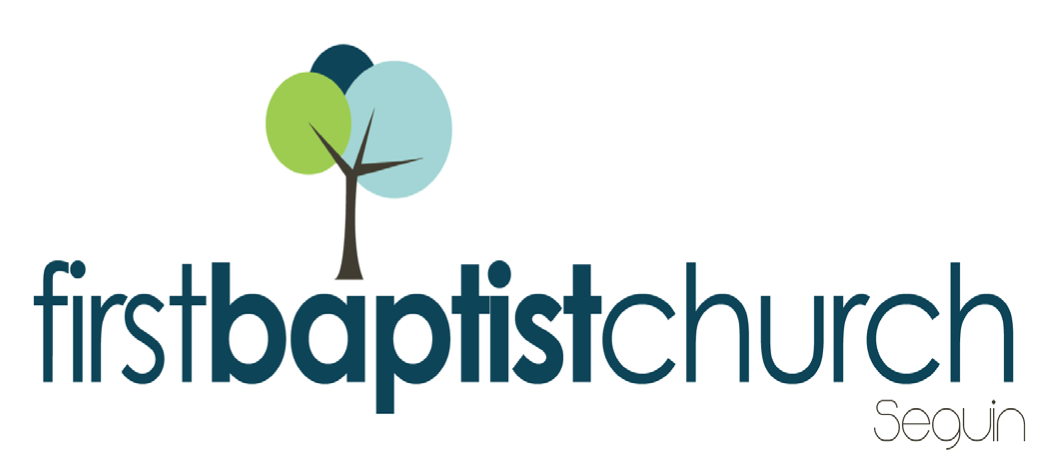 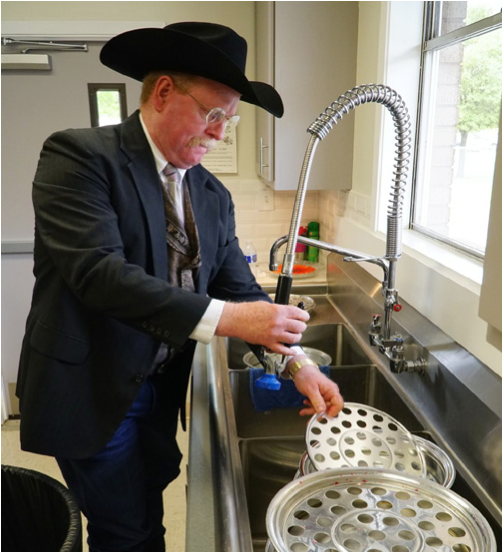 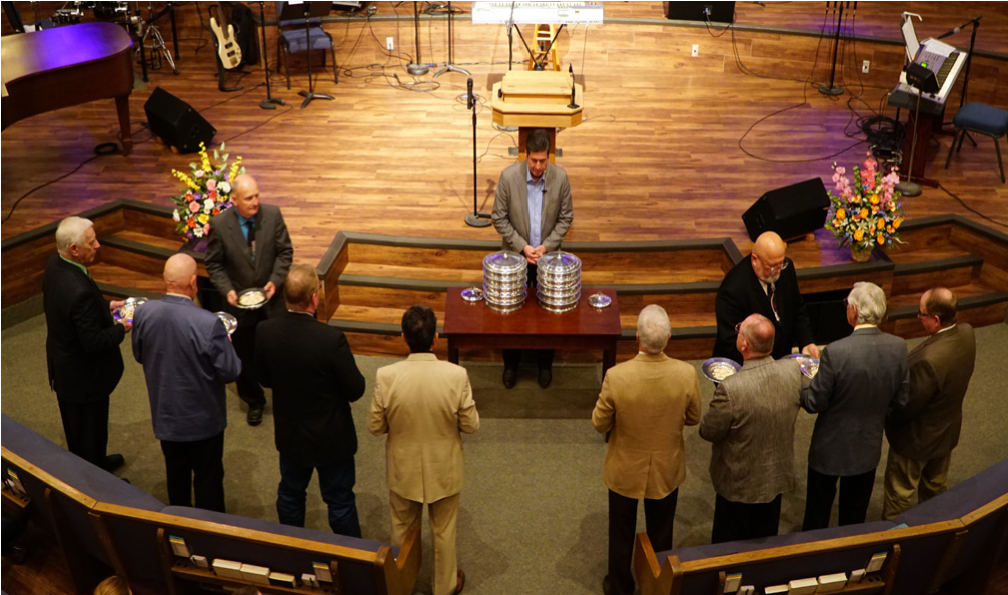 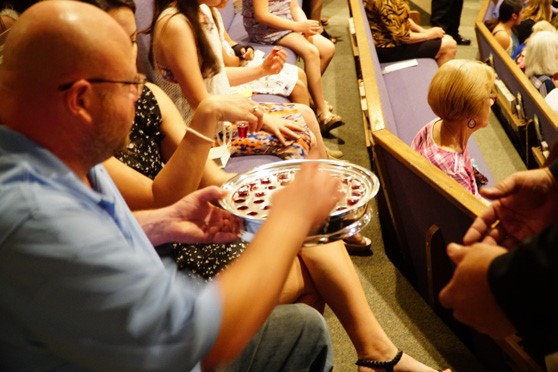 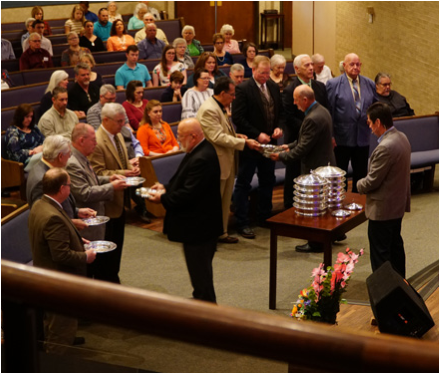 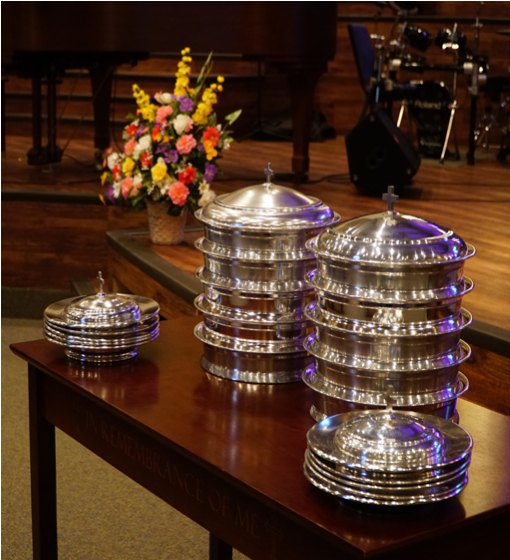 MORNING SERVICEJune 10, 2018    10:30 amPRAYER/ WELCOME				    Pastor BriceDECLARATION OF PRAISE		  CongregationThe Lion and the Lamb It Is Well with My Soul (Hymn #410)WONDERFUL TO ME			          Worship ChoirWORSHIP MEDLEY				  CongregationWe Are Climbing Jacob’s LadderBe Unto Your Name SCRIPTURE – John 1:43-51 *                   Cody Hamilton             MESSAGE:  JACOB’S LADDERRESPONDING TO GOD’S WORD             CongregationJust As I Am (Hymn #307)Offering             					Prayer					           Miguel GarciaCome As You Are		                        Praise TeamCELEBRATION OF THE LORD’S SUPPERBENEDICTION*    Children 4 years old thru First Grade dismissed for children’s worship following this scripture. The flowers are placed today in celebration of Frieda & Ed Savage’s 50th Wedding Anniversary.THE LORD’S SUPPERTODAYAll who have accepted Jesus Christ as their Savior and Lord are invited to participate with us in the taking of the elements. There are gluten free wafers in the church foyer for those on restricted diets.EVENING SERVICEJoin us this evening for a traditional service of verse by verse preaching and hymns. Bro. Brice will be preaching out of the book of Proverbs and we will taking some time to pray for and over our Bounce Mission Team. BOUNCE PRAYER CARDSOur Bounce Team will leave tomorrow morning. Students and chaperones are headed to the Golden Triangle to help with Hurricane Harvey recovery projects. The Missions Committee would like to ask that you join them in prayer for all involved in this mission trip. We have prayer cards for each team member out on the counter in the foyer and encourage you to stop by to pick up a few. Join us as we pray for the opportunities God would make available for everyone as well as their health and safety as they travel and work.“Therefore, … pray for one another, so that you may be healed.” – James 5:16MORE INFORMATIONFor more information about the church, please write your name and email address on one of the white cards in the pews and place in the offering plate. For more information about membership, baptism, or small groups, please fill out a yellow card.